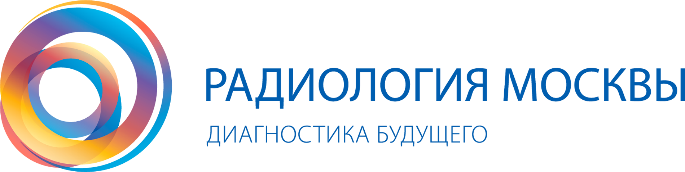 Программа повышения квалификации «Маммография»19.06.2020-20.06.202019 июня19 июня19 июня09.30-10.00Регистрация10.00-10.45Лекция: «Доброкачественные заболевания молочной железы»Пучкова Ольга СергеевнаПучкова Ольга Сергеевна10.45-11.30Практика: «Доброкачественные заболевания молочной железы»Пучкова Ольга СергеевнаПучкова Ольга Сергеевна11.30-12.00ПЕРЕРЫВ12.00-12.45Лекция: «Рак молочной железы рентген-гистологическая корреляция»Пучкова Ольга СергеевнаПучкова Ольга Сергеевна12.45-13.30Практика: «Рак молочной железы рентген-гистологическая корреляция»Пучкова Ольга СергеевнаПучкова Ольга Сергеевна13:30-14:45ОБЕД14:45-15:30Лекция: «Томосинтез в диагностике рака молочной железы»Мазо Михаил ЛьвовичМазо Михаил Львович15:30-16:15Практика: «Томосинтез в диагностике рака молочной железы»Мазо Михаил ЛьвовичМазо Михаил Львович                      20 июня                      20 июня10.30-11.15Лекция: «Контрастная маммография в диагностике заболеваний молочной железы»Диденко Вера ВладимировнаДиденко Вера ВладимировнаДиденко Вера Владимировна11.15-12.00Практика: «Контрастная маммография в диагностике заболеваний молочной железы»Диденко Вера ВладимировнаДиденко Вера ВладимировнаДиденко Вера Владимировна12.00-12.30ПЕРЕРЫВ12.30-13.15Лекция: «BIRADS»Диденко Вера ВладимировнаДиденко Вера ВладимировнаДиденко Вера Владимировна13.15-14.00Практика: «BIRADS»Диденко Вера ВладимировнаДиденко Вера ВладимировнаДиденко Вера Владимировна14.00-15.00ОБЕД15:00-16:00Итоговое тестирование